       CÁC VỊ TRÍ CẦN TUYỂN DỤNG:           1. KỸ THUẬT TRẠI &  TRƯỞNG KỸ THUẬT TRẠI: Số lượng 20Yêu cầu : + Ứng viên tốt nghiệp tối thiểu hệ cao đẳng ngành chăn nuôi thú y hoặc đang chờ bằng TN( Không phân biệt giới tính)+ Ứng viên mong muốn có được công việc ổn định lâu dài, định hướng phát triển chuyên môn theo trang trại chăn nuôi heo công nghiệp. + Ở lại trang trại chăn nuôi, tuân thủ quy trình an toan sinh học của trại.Quyền lợi:+ Hưởng lương  từ 8 -14tr/tháng ; Trong đó Lương từ 8 – 10tr/tháng làm việc cho ứng viên mới ra trường; 11 – 14tr/tháng cho ứng viên từng có kinh nghiệm kỹ thuật trại . Lương trên 26 ngày làm việc, 2 tháng được nghỉ 6 ngày.+ Được tính tăng ca nếu làm ngoài giờ, làm đêm  và ngày nghỉ theo luật lao động Việt Nam. + Được  tham gia đầy đủ các chế độ Bảo hiểm Xã hội, Bảo hiểm Y tế, Bảo hiểm thất nghiệp. + Được đánh giá tăng lương & chăm sóc sức khỏe định kỳ hằng năm. + Được thưởng quý, thưởng năm tốt theo kết quả sản xuất kinh doanh của trại và của công ty.  + Được thưởng khuyến khích ở lại trại nếu nhân viên nghỉ phiên tại trại( 1 triệu/tháng)+ Được cấp phát đồng phục, phụ cấp toàn bộ chi phí ăn ở trong trại( Ăn ba bữa, điện nước wifi...)+ Có cơ hội được điều chuyển lên vị trí cao hơn nếu có sự gắn bó  và làm việc tốt. + Được thường xuyên đào tạo để nâng cao chuyên môn cùng các chuyên gia và bác sỹ thú y Thái Lan. + Được  tham gia các hoạt động teambuilding, tiệc tại trại vào dịp sinh nhật công ty, lễ, tết. .........BÁC SỸ THÚ YYêu cầu : + Ứng viên tốt nghiệp Đại Học Thú Y hoặc ứng viên đang chờ bằng -( Không phân biệt giới tính); Ứng viên sử dụng được tiếng Anh hoặc tiếng Thái là một lợi thế+ Ứng viên mong muốn có được công việc ổn định lâu dài, định hướng phát triển chuyên môn theo trang trại chăn nuôi heo công nghiệp. + Ở lại trang trại chăn nuôi, tuân thủ quy trình an toan sinh học của trại, có thể đi công tác. Làm việc vừa ở văn phòng và vừa làm ở trại chăn nuôi.Quyền lợi:+ Hưởng lương từ 9 -12tr/tháng, được đào tạo thường xuyên bới các bác sỹ thú y Việt Nam và Thái Lan.+ Được tính tăng ca nếu làm ngoài giờ, làm đêm  và ngày nghỉ theo luật lao động Việt Nam. + Được  tham gia đầy đủ các chế độ Bảo hiểm Xã hội, Bảo hiểm Y tế, Bảo hiểm thất nghiệp. + Được đánh giá tăng lương & chăm sóc sức khỏe định kỳ hằng năm. + Được thưởng quý, thưởng năm tốt theo kết quả sản xuất kinh doanh của trại và của công ty.  + Được thưởng khuyến khích ở lại trại nếu nhân viên nghỉ phiên tại trại( 1 triệu/tháng)+ Được cấp phát đồng phục, phụ cấp toàn bộ chi phí ăn ở trong trại( Ăn ba bữa, điện nước wifi...)+ Có cơ hội được điều chuyển lên vị trí cao hơn nếu có sự gắn bó  và làm việc tốt. + Được  tham gia các hoạt động teambuilding, tiệc tại trại vào dịp sinh nhật công ty, lễ, tết. ......... NHÂN VIÊN HÀNH CHÍNH KẾ TOÁN TRẠI( ADMIN): Số lượng : 10Yêu cầu : + Ứng viên tốt nghiệp tối thiểu hệ cao đẳng các ngành ưu tiên khoa nông nghiệp , kinh tế ( Không phân biệt giới tính); Sử dụng vi tính văn phòng thành thạo( Word, Excel)+ Ứng viên mong muốn có được công việc ổn định lâu dài, định hướng phát triển chuyên môn theo trang trại chăn nuôi heo công nghiệp. + Ở lại trang trại chăn nuôi, tuân thủ quy trình an toan sinh học của trại.+ Tinh thần chủ động tromg công việc, cẩn thận, trung thực. Quyền lợi:+ Hưởng lương từ 8-10tr/tháng, được đào tạo trước khi làm việc.+ Được tính tăng ca nếu làm ngoài giờ, làm đêm  và ngày nghỉ theo luật lao động Việt Nam. + Được  tham gia đầy đủ các chế độ Bảo hiểm Xã hội, Bảo hiểm Y tế, Bảo hiểm thất nghiệp. + Được đánh giá tăng lương & chăm sóc sức khỏe định kỳ hằng năm. + Được thưởng quý, thưởng năm tốt theo kết quả sản xuất kinh doanh của trại và của công ty.  + Được thưởng khuyến khích ở lại trại nếu nhân viên nghỉ phiên tại trại( 1 triệu/tháng)+ Được cấp phát đồng phục, phụ cấp toàn bộ chi phí ăn ở trong trại( Ăn ba bữa, điện nước wifi...)+ Có cơ hội được điều chuyển lên vị trí cao hơn nếu có sự gắn bó  và làm việc tốt. + Được thường xuyên đào tạo để nâng cao chuyên môn cùng các chuyên gia và bác sỹ thú y Thái Lan. + Được  tham gia các hoạt động teambuilding, tiệc tại trại vào dịp sinh nhật công ty, lễ, tết. .........HÌNH THỨC ỨNG TUYỂN: Ứng viên quan tâm vui lòng gửi Cv vào email: myle.le@tfg.co.th hoặc gọi điện theo số điên thoại: 0911899742. Ứng viên có thể cung cấp email để công ty gửi mẫu đơn ứng tuyển. HÌNH THỨC PHỎNG VẤN:Ứng viên được công ty liên hệ bằng email, điện thoại sau khi nhận được thông tin ứng tuyển và sắp xếp lịch phỏng vấn trực tuyến qua ứng dụng gg meet của gmail( Sẽ được nhân viên phòng nhân sự hướng dẫn). 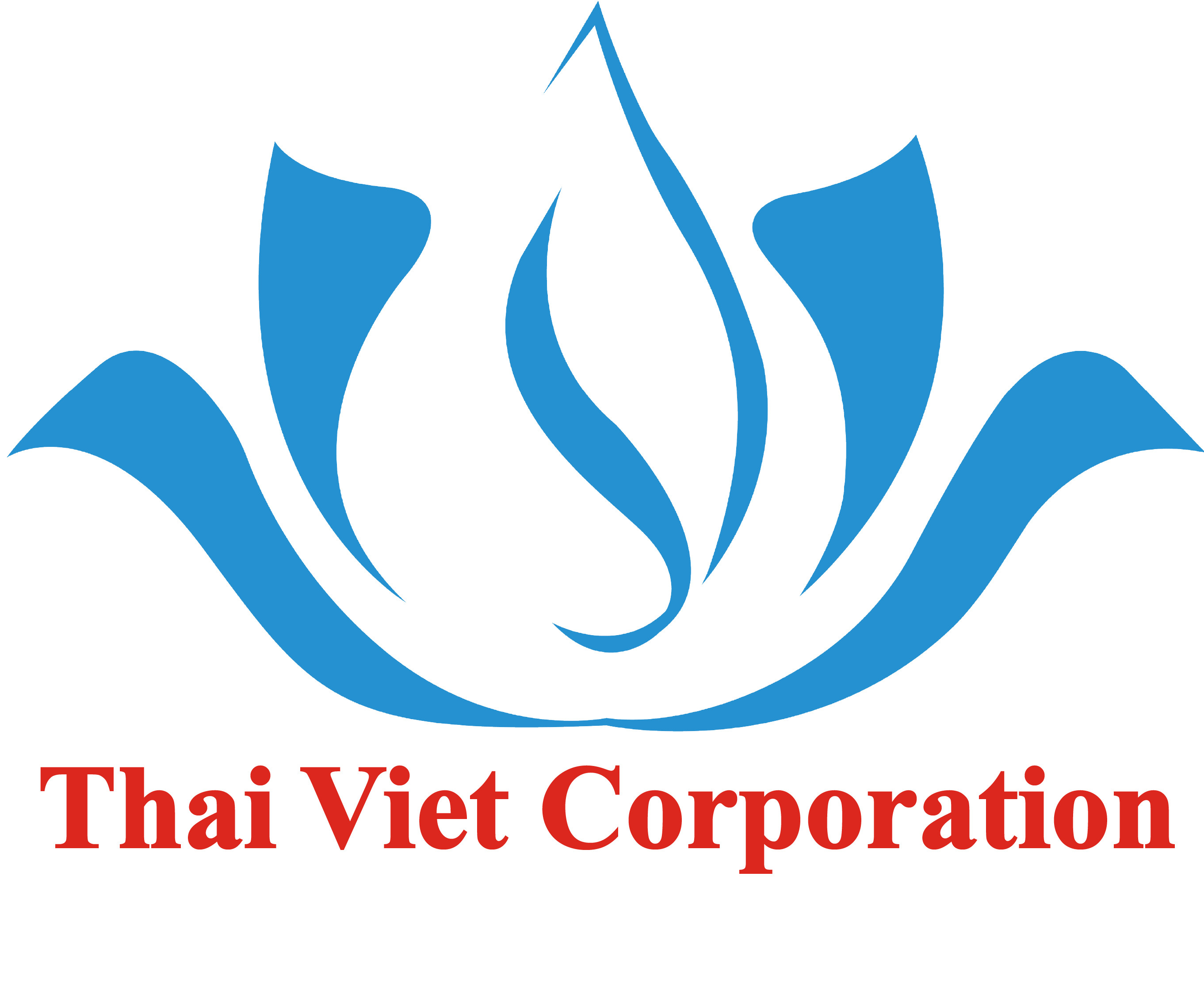 